Будущий солдатРоссия – огромная страна.В ней армия отважна и сильна.Мальчишки смелые растутИ вовремя на помощь ей придут.Припев:Мы только немного подрастем,Мы в армию российскую пойдем.Мы будем доблестно служитьИ Родиной мы будем дорожить.Мальчишка – будущий солдат.И хода нет ему назад.Мальчишка – будущий герой.Он за друзей всегда горой.Припев:Мы только немного подрастем,Мы в армию российскую пойдем.Мы будем доблестно служитьИ Родиной мы будем дорожить.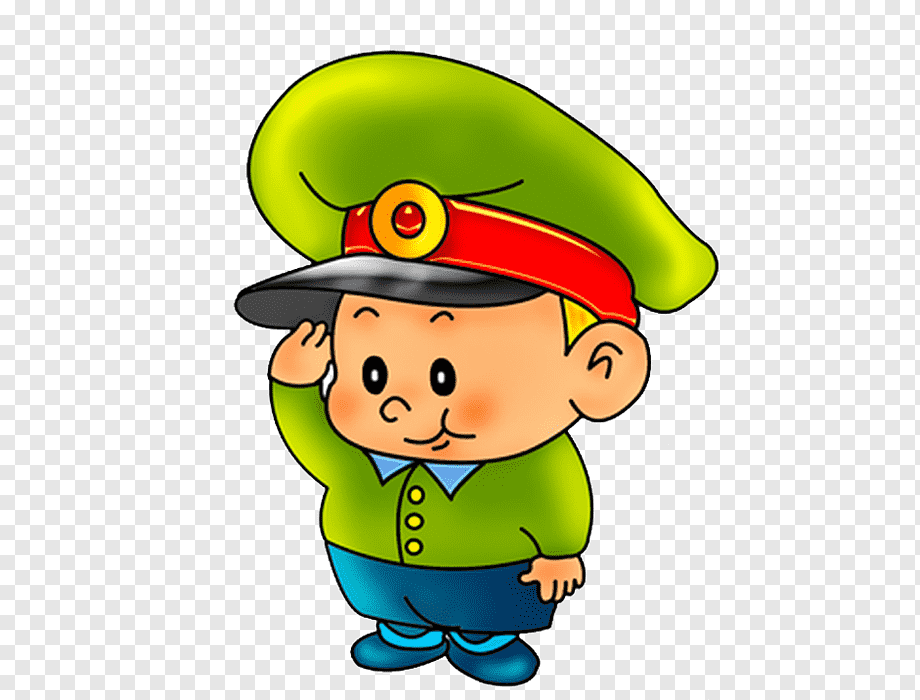 